Prueba SCAPE ROOM: “SECUENCIA TEMPORAL_LAVADO DE MANOS”Con este juego vamos a trabajar la ordenación temporal de hechos, los conceptos temporales antes-después y el establecimiento de relaciones causa-efecto. Se trata de una secuencia visual de 3 acciones que representa el proceso de lavado de manos como manera de evitar virus y bacterias en nuestras manos. El niño/a debe ordenarla correctamente. El alumnado ha trabajado previamente en clase este contenido a través de la figura de Florence Nightingale, enfermera pionera, que contribuyó a mejorar las condiciones de higiene en los hospitales e impuso el uso generalizado del “lavado de manos”.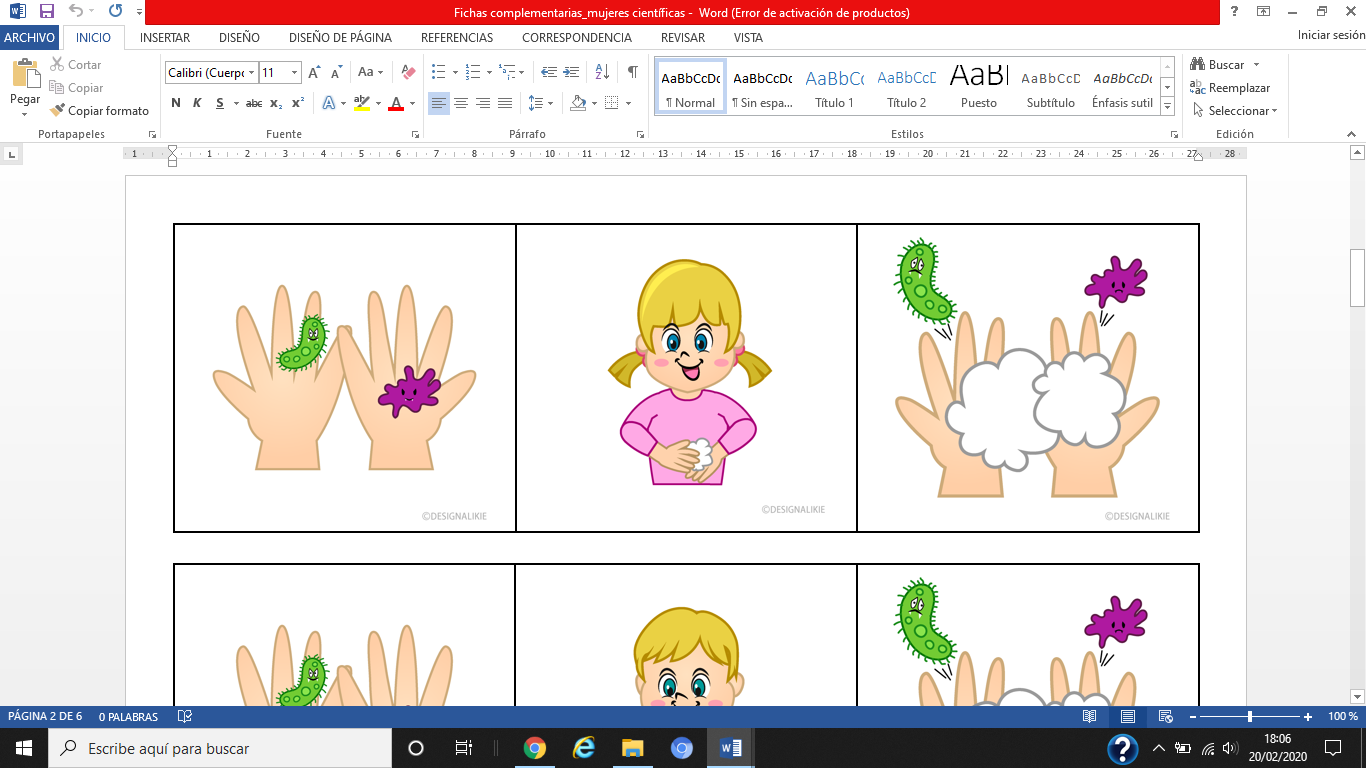 